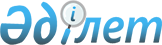 О документах, подтверждающих статус товаров Евразийского экономического союзаРешение Коллегии Евразийской экономической комиссии от 07 ноября 2017 года № 139
      В соответствии с пунктом 3 статьи 304 Таможенного кодекса Евразийского экономического союза (далее – Кодекс) Коллегия Евразийской экономической комиссии решила:   
      1. Установить, что документами, подтверждающими статус товаров Евразийского экономического союза (далее – Союз) для помещения таких товаров под таможенную процедуру таможенного транзита, являются: 
      а) коносамент, накладная, документ, подтверждающий заключение договора транспортной экспедиции, счет-фактура (инвойс), спецификация, отгрузочный (упаковочный) лист или иные транспортные (перевозочные), коммерческие документы, в которые внесена запись "Товары Евразийского экономического союза", заверенная отправителем или декларантом, – в случае перевозки товаров с одной части таможенной территории Союза, не являющейся территорией свободной (специальной, особой) экономической зоны, указанной в пункте 1 статьи 455 Кодекса, на другую часть таможенной территории Союза через территории государств, не являющихся членами Союза, и (или) морем;
      б) декларация на товары, в соответствии с которой товары были выпущены в государстве – члене Союза в соответствии с таможенной процедурой выпуска для внутреннего потребления или таможенной процедурой реимпорта, транзитная декларация, подтверждающая ввоз товаров Союза на территорию свободной (специальной, особой) экономической зоны в соответствии с таможенной процедурой таможенного транзита, иные документы, используемые в соответствии с законодательством государств – членов Союза для подтверждения статуса товаров Союза в значении подпункта 47 пункта 1 статьи 2 Кодекса, – в случае перевозки товаров с одной части таможенной территории Союза, являющейся территорией свободной (специальной, особой) экономической зоны, указанной в пункте 1 статьи 455 Кодекса, на другую часть таможенной территории Союза через территории государств, не являющихся членами Союза, и (или) морем.  
      2. Настоящее Решение вступает в силу по истечении 30 календарных дней с даты его официального опубликования, но не ранее даты вступления в силу Договора о Таможенном кодексе Евразийского экономического союза от 11 апреля 2017 года.   
					© 2012. РГП на ПХВ «Институт законодательства и правовой информации Республики Казахстан» Министерства юстиции Республики Казахстан
				
      Председатель Коллегии    
Евразийской экономической комиссии

Т. Саркисян     
